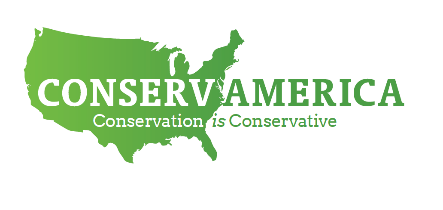 March 22, 2022Nancy PelosiSpeaker of the HouseUnited States SenateH-222 The CapitolWashington, DC 20510Kevin McCarthyHouse Minority LeaderUnited States SenateH-204 The CapitolWashington, DC 20510Re: Report: Strengthening America’s Mineral SecuritySpeaker Pelosi and Minority Leader McCarthy: The situation in Eastern Europe is a stark and unfortunate reminder that our economic and national security interests are fundamentally interconnected with reliable, affordable supplies of energy and mineral resources. With this in mind, ConservAmerica released a new white paper, "Strengthening America’s Mineral Security: Net Import Dependence, Supply Chain Vulnerability, and the Case for Critical Minerals." This white paper examines U.S. federal policy as it relates to critical minerals supply and proposes a series of steps the government should take to reverse one of the nation's most persistent and pervasive security and economic challenges. The data makes clear that America has a deep, persistent, and dangerous reliance on overseas production and processing This is largely a problem of our own making - one that can be addressed by reforming our national policy framework in support of mineral and energy resource development.  In the report, ConservAmerica proposes a three-part framework to address the critical minerals supply challenge: Minerals for Clean Energy. Minerals are more cleanly and safely produced in America than in other countries. The government must develop policy that promotes critical minerals produced and processed domestically, under the highest environmental and safety standards. Companies should consider additional disclosure and certification of their practices. A successful clean energy transition depends on this process.Resources for Resources. The government should fully fund authorized minerals programs. Tax credits for minerals as well as expedited permitting should also be considered.Strengthening Supply Chains. The U.S. should accelerate its domestic mapping program, consider a new civilian stockpile for critical minerals, and continue building relationships with mineral-rich allies like Canada and Australia to diversify sources of supply. A shift in federal policy is essential and long overdue to solving America's deepening dependence on foreign countries, particularly China, for minerals that are essential to our energy, economic, and national security interests. ConservAmerica will follow this report with additional recommendations on ways to strengthen our energy and mineral self-sufficiency. In the meantime, we hope you find this report useful and please consider us a resource as you weigh policy changes focused on fixing our critical minerals supply chain vulnerabilities.    Sincerely,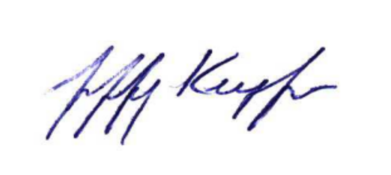 Jeff KupferPresidentCopy:	Chair and Ranking Member, U.S. House Energy and Commerce CommitteeChair and Ranking Member, U.S. House Committee on Natural ResourcesChair and Ranking Member, U.S. House Committee on Ways and Means Chair and Ranking Member, U.S. House Committee on Transportation and InfrastructureChair and Ranking Member, U.S. House Select Committee on Climate CrisisAttachment: Strengthening America’s Mineral Security: Net Import Dependence, Supply Chain Vulnerability, and the Case for Critical Minerals